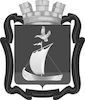 СОВЕТ ДЕПУТАТОВГОРОДСКОГО ПОСЕЛЕНИЯ КАНДАЛАКШАКАНДАЛАКШКОГО МУНИЦИПАЛЬНОГО РАЙОНАПЯТОГО СОЗЫВАР Е Ш Е Н И Е от 25 января 2022 года                                                                                                         № 218Об утверждении перечня движимого имущества автономной некоммерческой организации «Центр городского развития Мурманской области», предлагаемого к передаче в собственность муниципального образования городское поселение Кандалакша Кандалакшского муниципального районаВ соответствии со статьями 209, 215, 689, 690 Гражданского кодекса Российской Федерации, руководствуясь Федеральным законом от 06.10.2003 № 131-ФЗ «Об общих принципах организации местного самоуправления в Российской Федерации», Уставом муниципального образования городское поселение Кандалакша Кандалакшского муниципального района, Положением о муниципальной казне муниципального образования городское поселение Кандалакша Кандалакшского района, утвержденного решением Совета депутатов городского поселения Кандалакша Кандалакшского района от 26.02.2016 № 122, в связи с заявлением автономной некоммерческой организации «Центр городского развития Мурманской области» от 16.12.2021 № 1925Совет депутатовгородского поселения КандалакшаКандалакшского муниципального районарешил:Утвердить прилагаемый перечень движимого имущества, предлагаемого к передаче в собственность муниципального образования городское поселение Кандалакша Кандалакшского муниципального района от автономной некоммерческой организации «Центр городского развития Мурманской области».Опубликовать настоящее решение в официальном издании органа местного самоуправления «Информационный бюллетень администрации муниципального образования Кандалакшский район» и разместить на официальном сайте муниципального образования городское поселение Кандалакша Кандалакшского района.Глава муниципального образования 		                     	                     Е.В. КовальчукПеречень движимого имущества автономной некоммерческой организации «Центр городского развития Мурманской области», предлагаемого к передаче в собственность муниципального образования городское поселение Кандалакша Кандалакшского муниципального района№ п/пНаименование объектаКоличество (шт.)Стоимость имущества (руб.)Оборудование для спортивной площадки на «Речной Набережной», в том числе:Оборудование для спортивной площадки на «Речной Набережной», в том числе:Оборудование для спортивной площадки на «Речной Набережной», в том числе:1Качалка (ВА-09.01-02)1 шт.212 730,002Канатная конструкция (LA-00.04)1 шт.1 638 238,003Канатный комплекс (LA-00.01)1 шт.750 840,004Качалка  (ВА-09.15)1 шт.112 500,005Спортивное оборудование (Romana 203.11.01)1 шт.115 000,00Итого:Итого:Итого:2 829 308,00